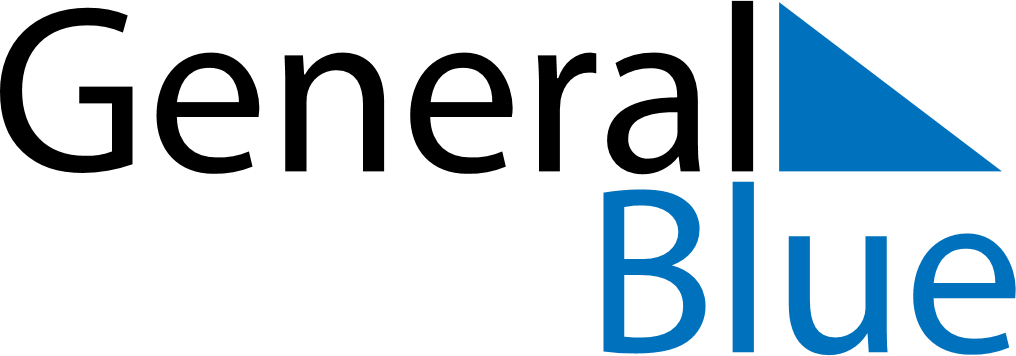 January 2026January 2026January 2026January 2026January 2026January 2026United Arab EmiratesUnited Arab EmiratesUnited Arab EmiratesUnited Arab EmiratesUnited Arab EmiratesUnited Arab EmiratesMondayTuesdayWednesdayThursdayFridaySaturdaySunday1234New Year’s Day56789101112131415161718Laylat al-Mi’raj19202122232425262728293031NOTES